KINGSFORD FLIVVER YOUTH WRESTLING TOURNAMENT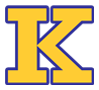 WHEN:	SUNDAY, JANUARY 16, 2022WHERE:	KINGSFORD MIDDLE SCHOOL GYM use middle school entrance under green tower		431 HAMILTON AVENUE, KINGSFORD, MI  49802          		   *** NO WALK-INS*** *	HEADGEAR MANDATORY FOR 5TH THROUGH 8TH GRADE*	REGISTRATION: ONLINE ONLY  at  www.trackwrestling.com  $20 – NO REFUNDS*	OPEN TO BOYS AND GIRLS GRADES PRE-K THROUGH 8TH GRADE       *	4-MAN ROUND ROBIN BRACKETING – HIGH SCHOOL RULES APPLY*	WEIGH IN:  7:00 A.M. CST UNTIL 8:30 A.M. CST*	PRE-K - 6TH WILL WRESTLE THREE 1 - MINUTE PERIODS*	7TH AND 8TH WILL WRESTLE THREE 90 - SECOND PERIODS WITH CERTIFIED REFS ON FULL SIZE MAT*	TROPHIES FOR FIRST PLACE AND CUSTOM MEDALS FOR 2ND - 5TH PLACES*	TEAM COMPETITION – AWARDS FOR 1ST, 2ND, 3RD AND 4TH PLACE(KINGSFORD IS INELIGIBLE FOR TEAM TROPHY)* 	WE URGE ALL PARTICIPANTS TO LEAVE VALUABLES AT HOME. WE WILL NOT BE RESPONSIBLE FOR LOST OR STOLEN ARTICLES *	CONCESSIONS * 50/50 DRAWING * BIG RAFFLE PRIZE * RAFFLE TABLE	ANY QUESTIONS, PLEASE CALL:   JENNIFER HOOD (906) 236-0660 OR KEVIN PATRICK (906) 221-1180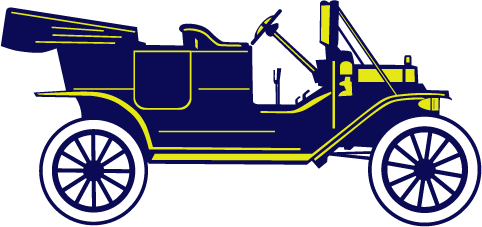 